附件1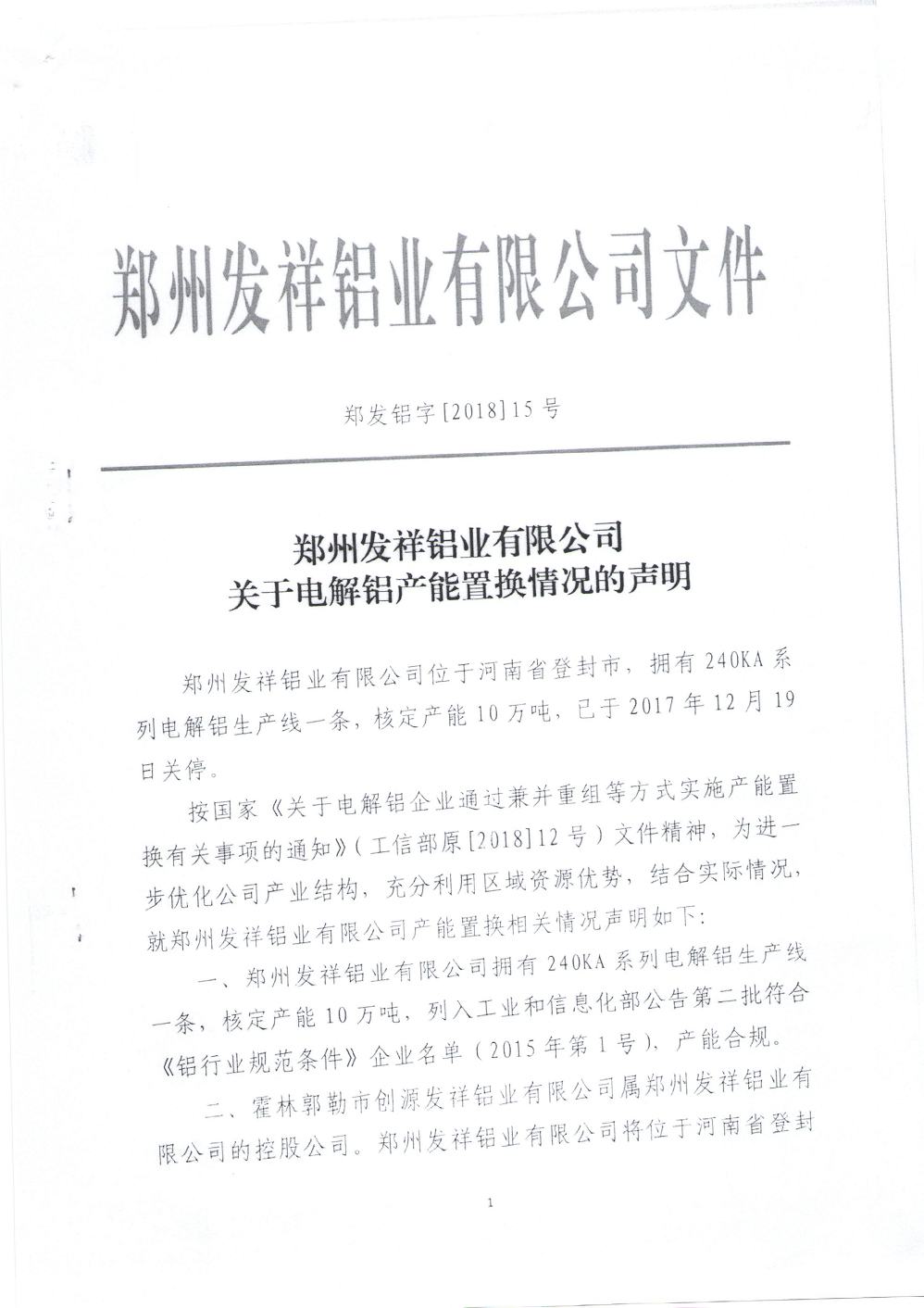 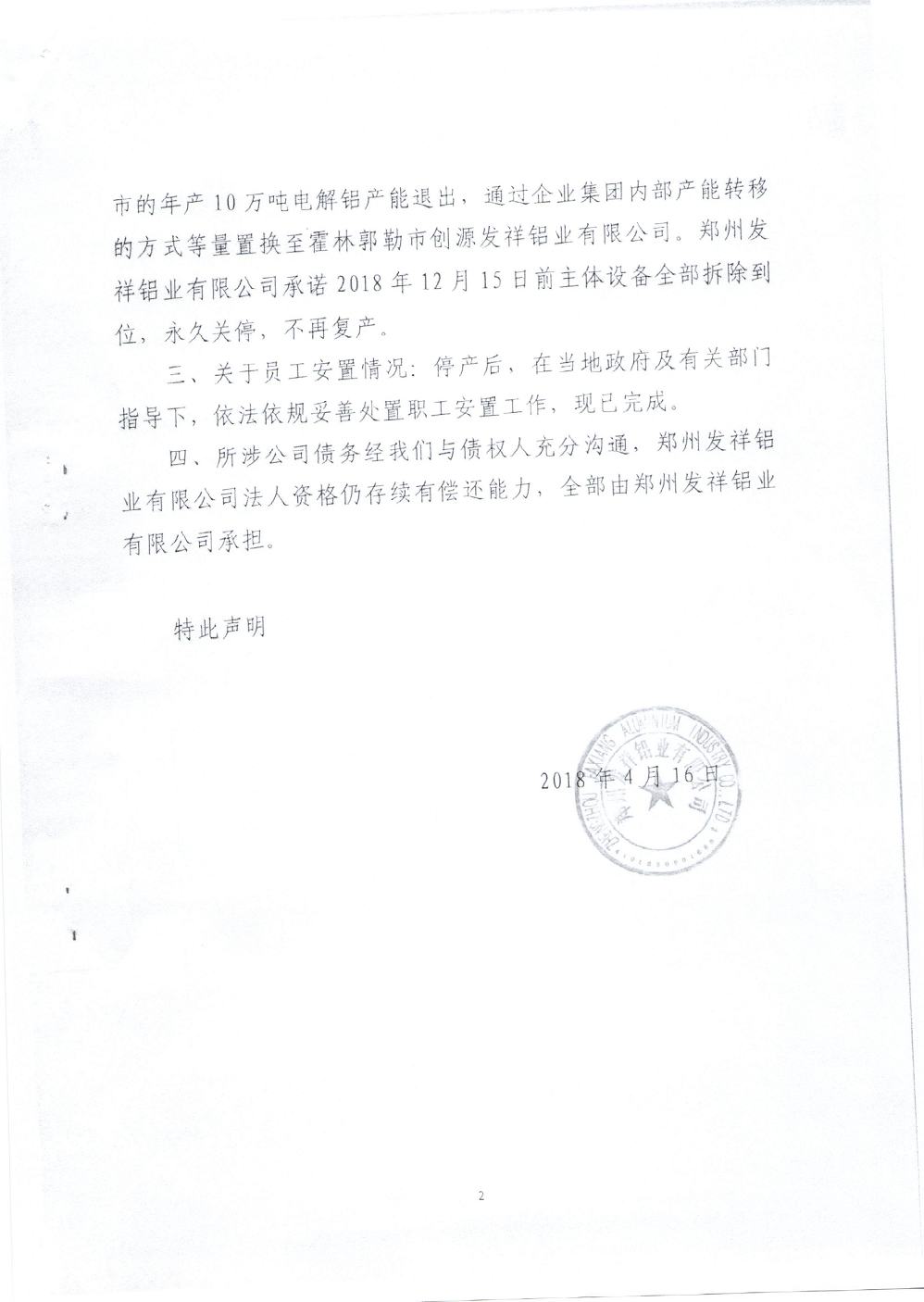 附件2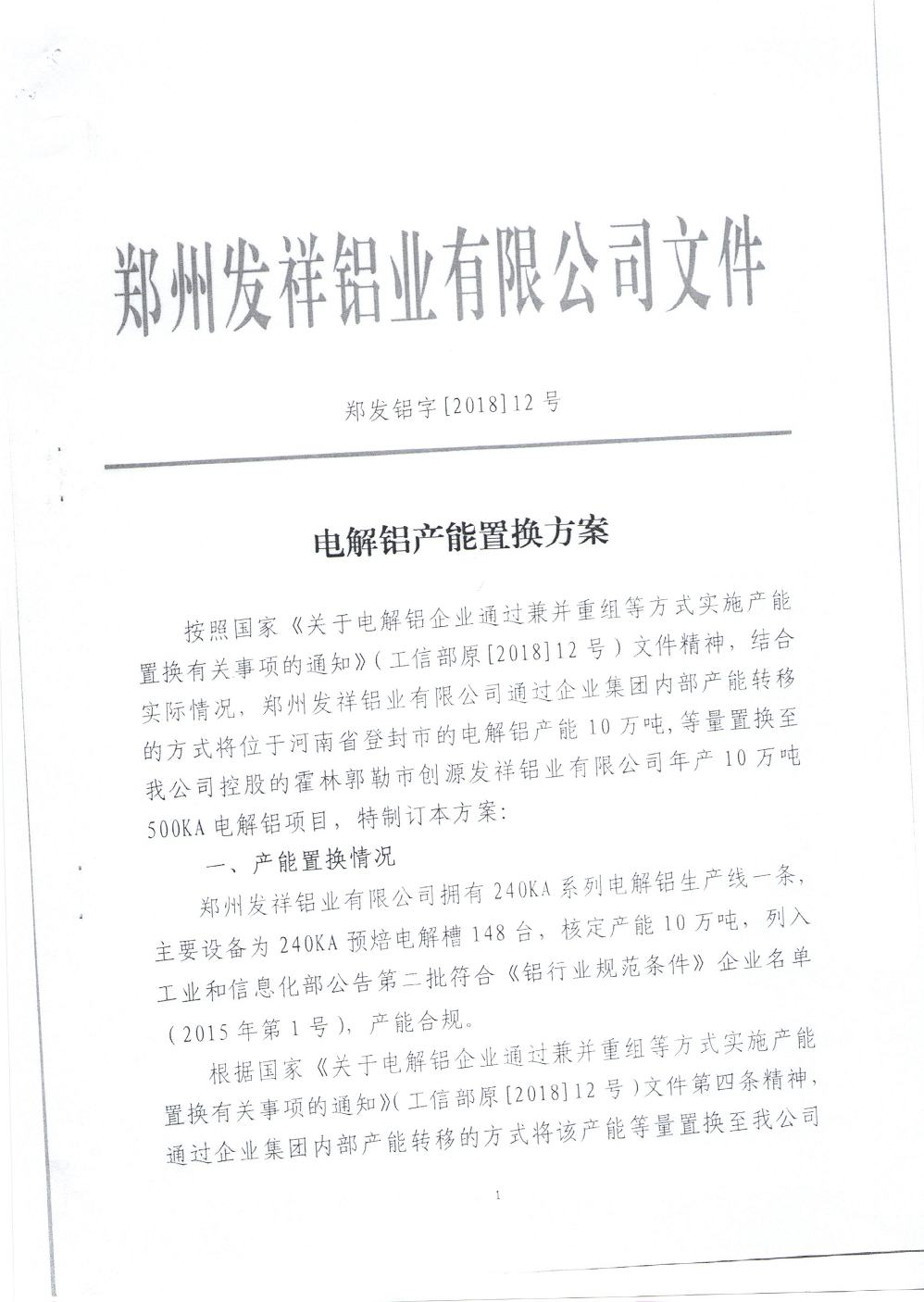 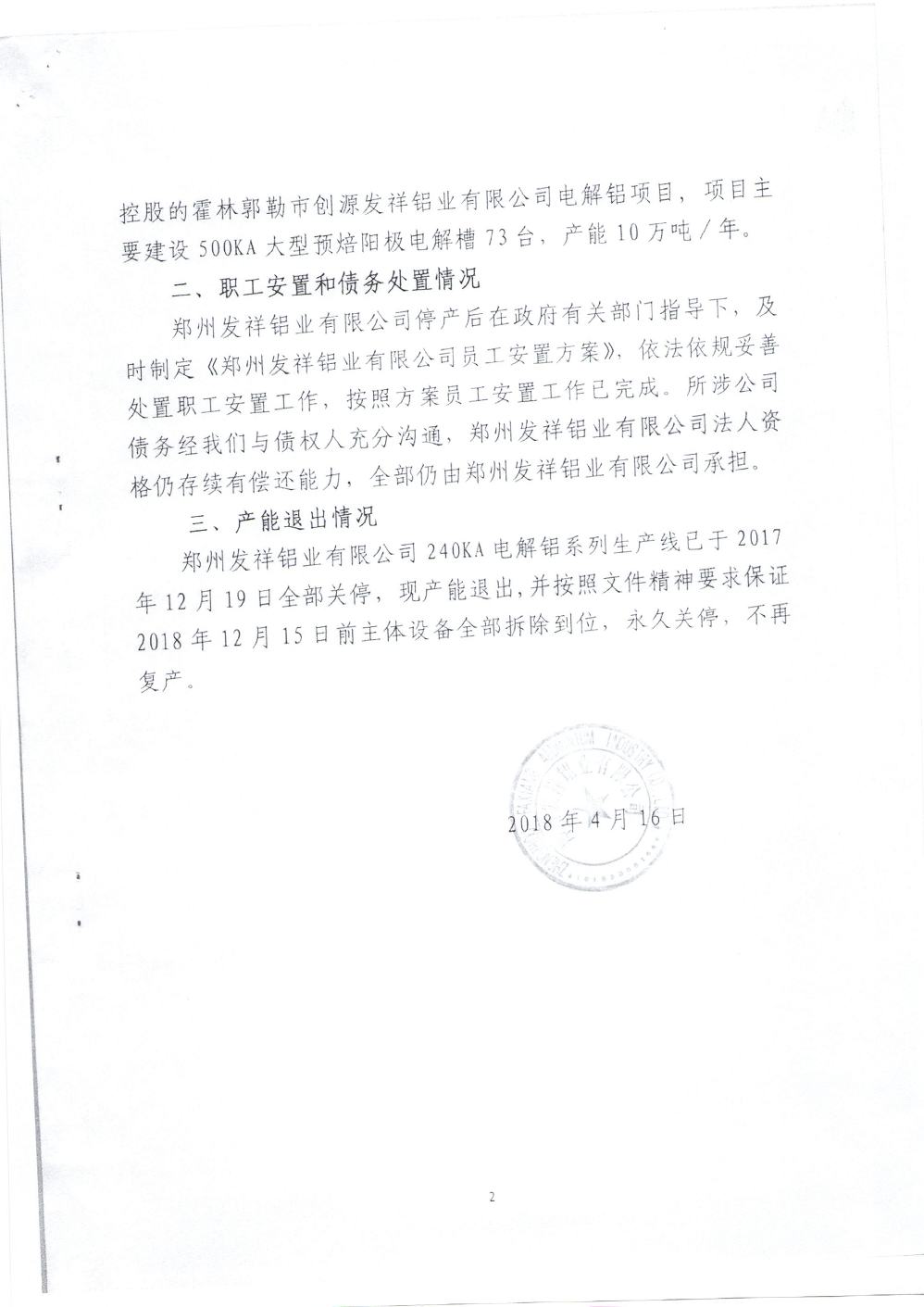 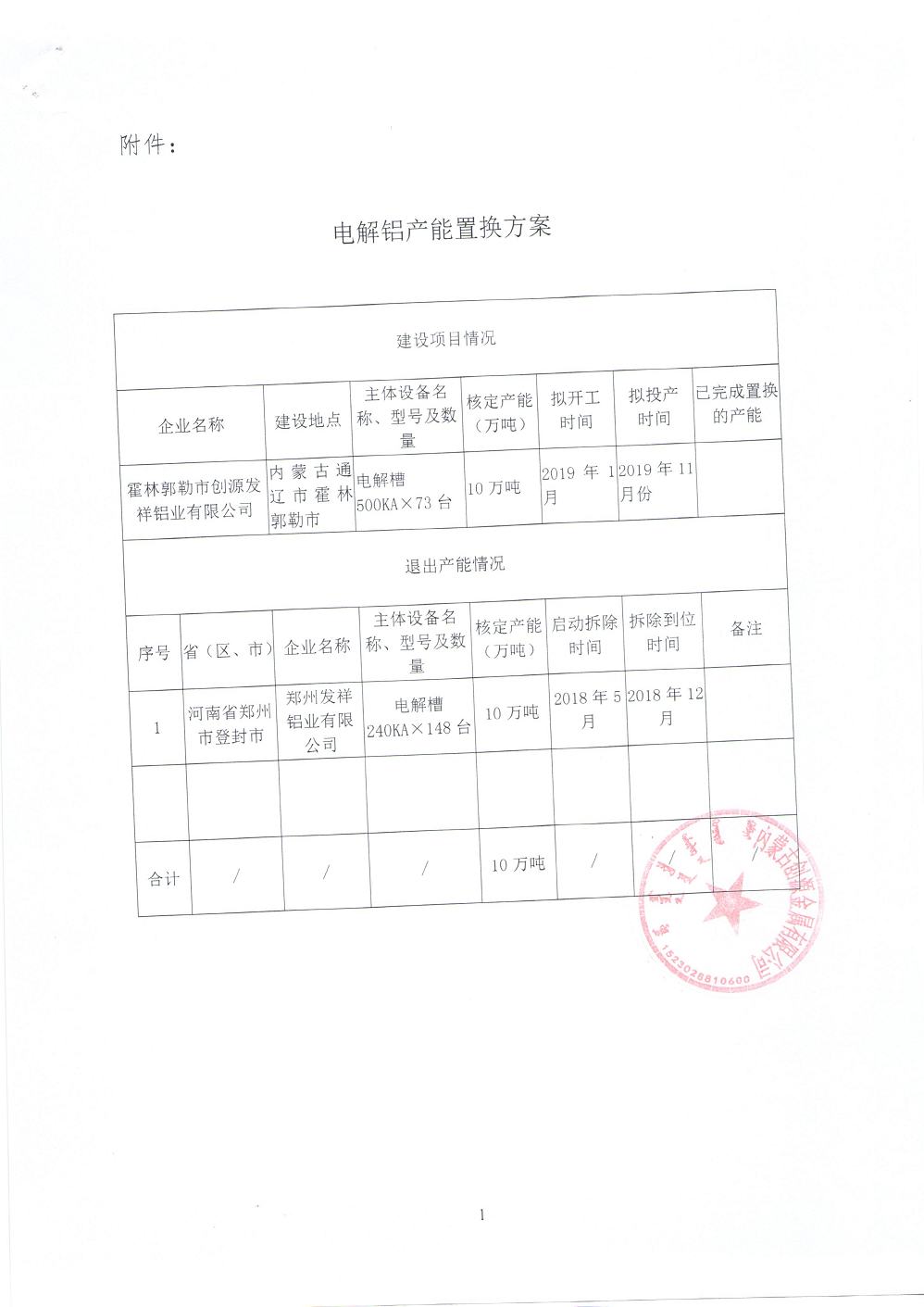 附件3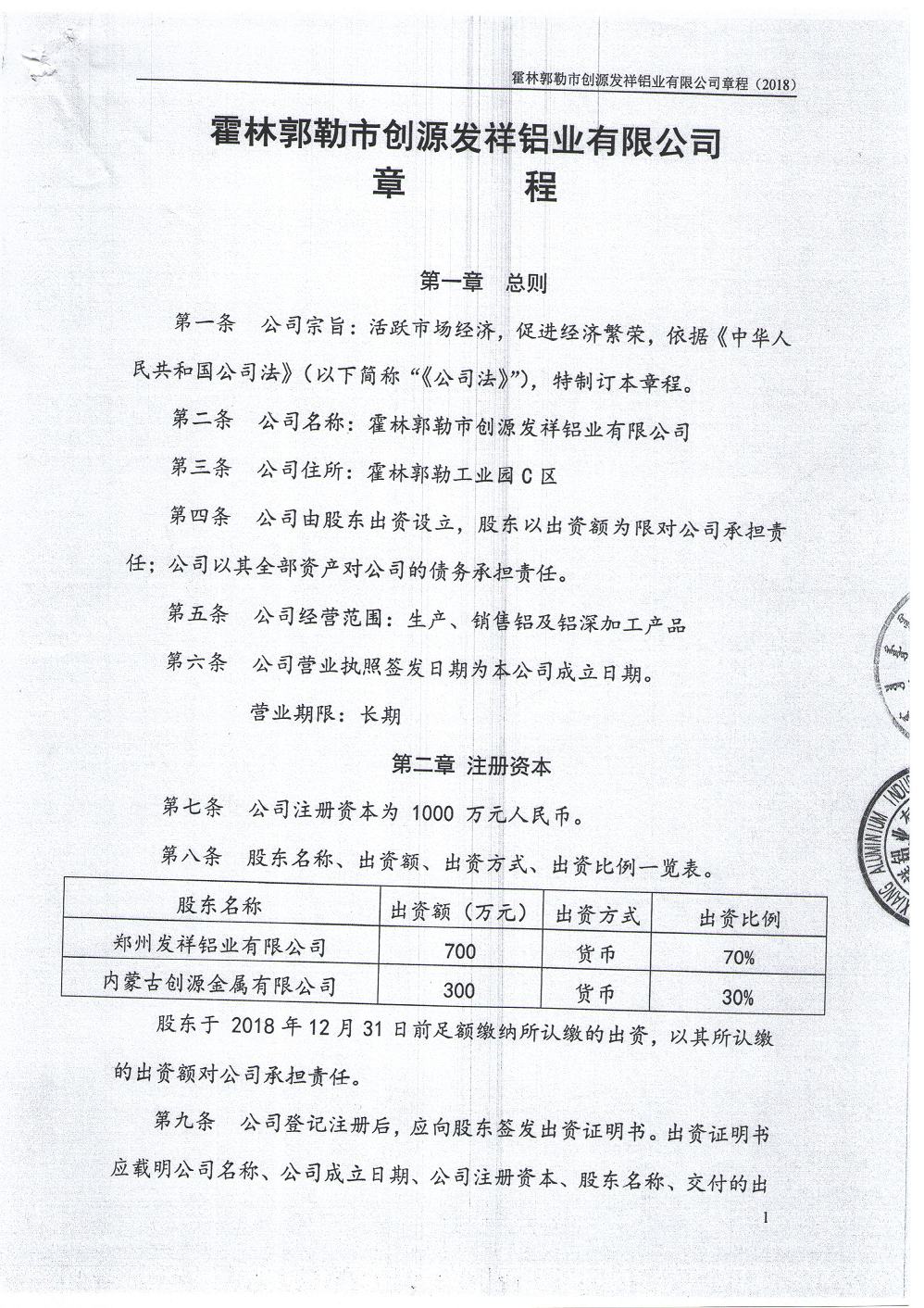 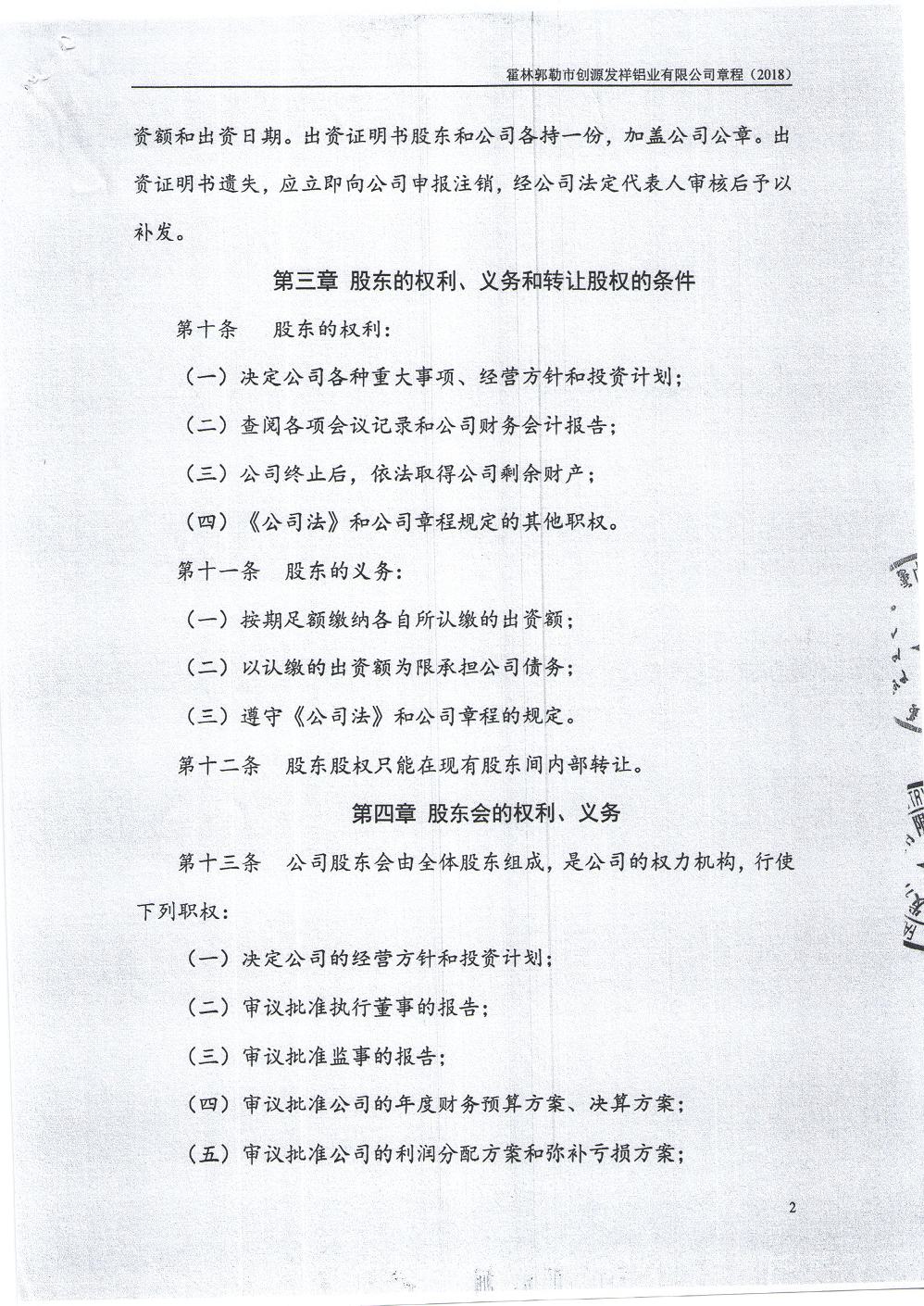 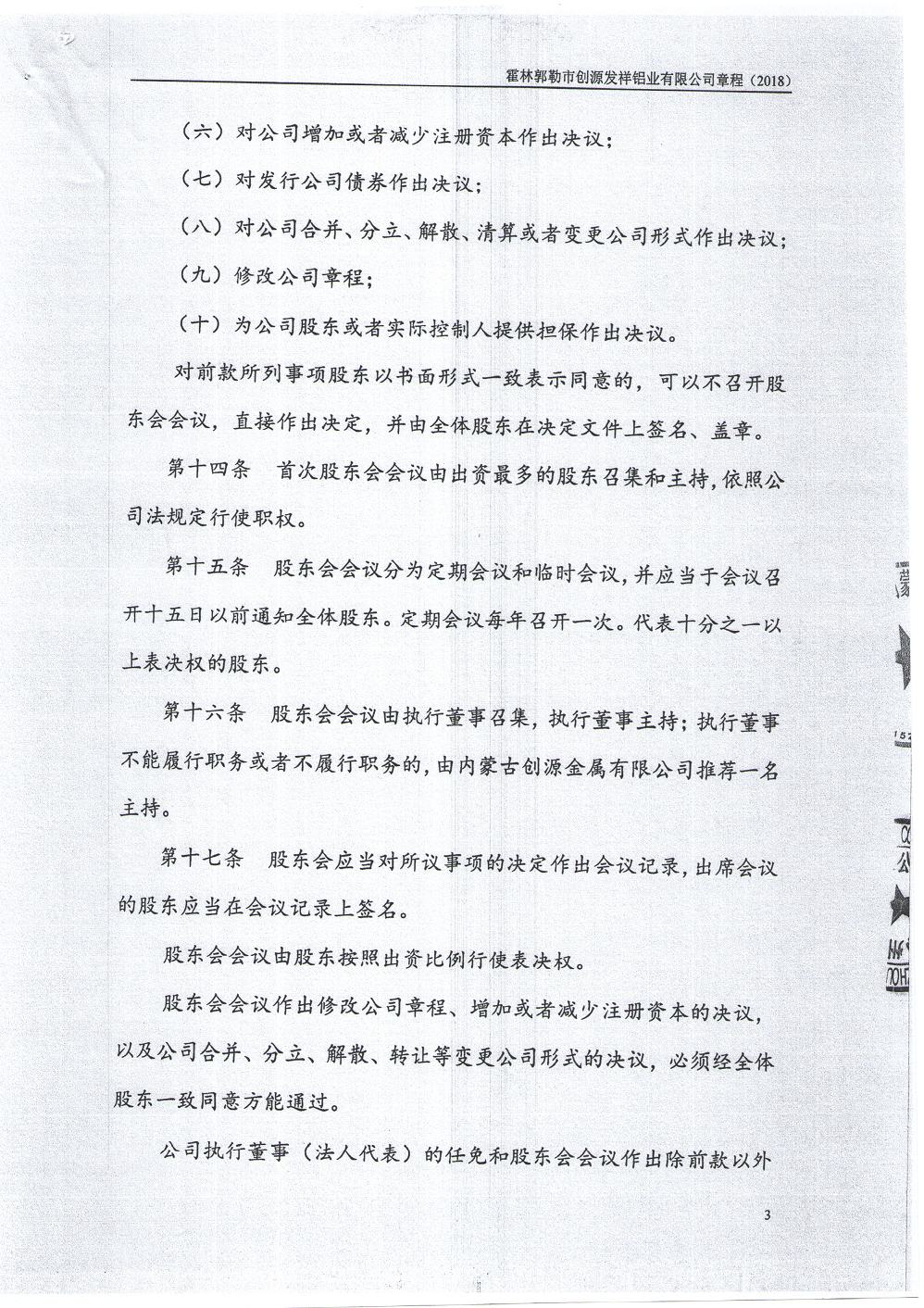 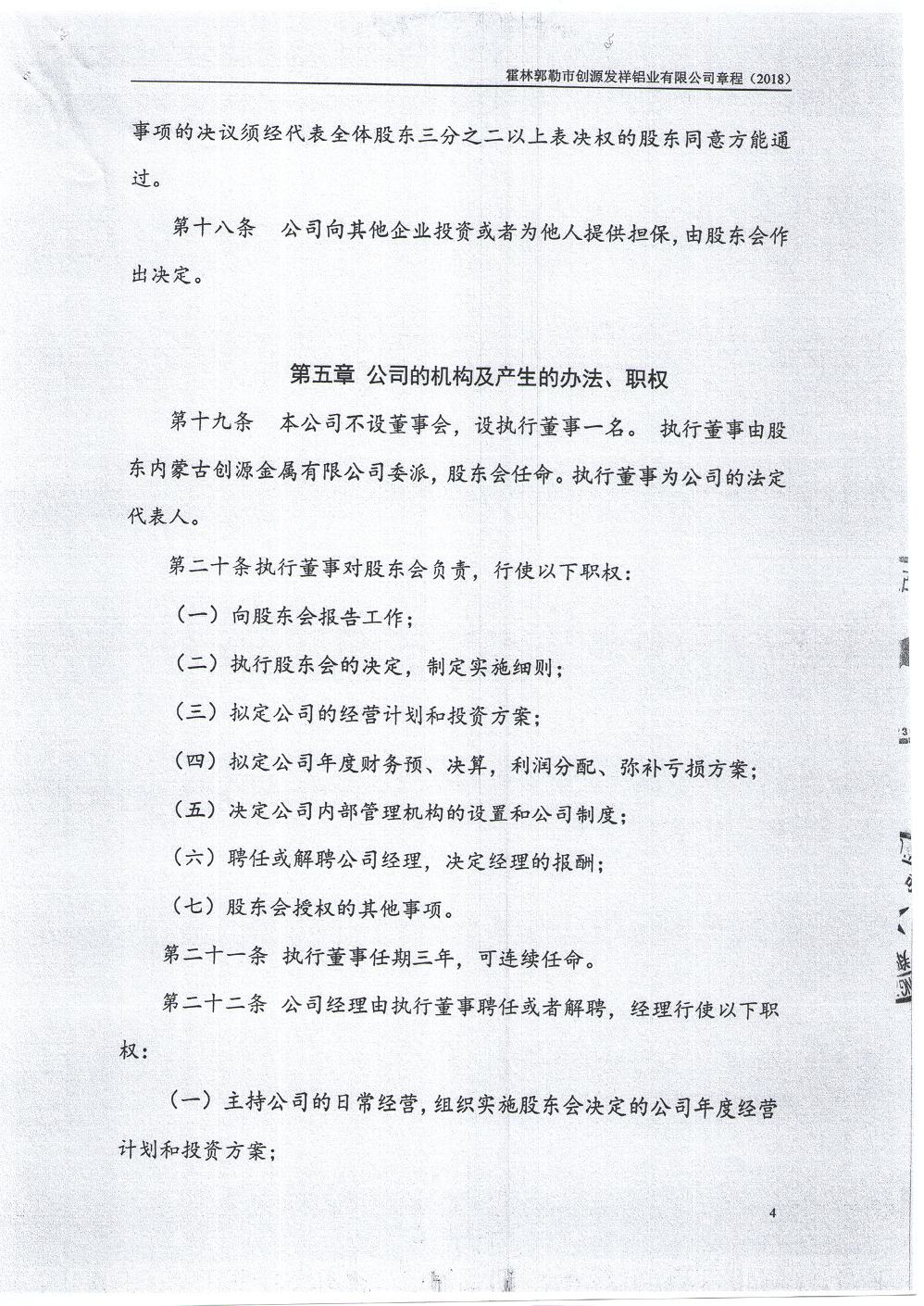 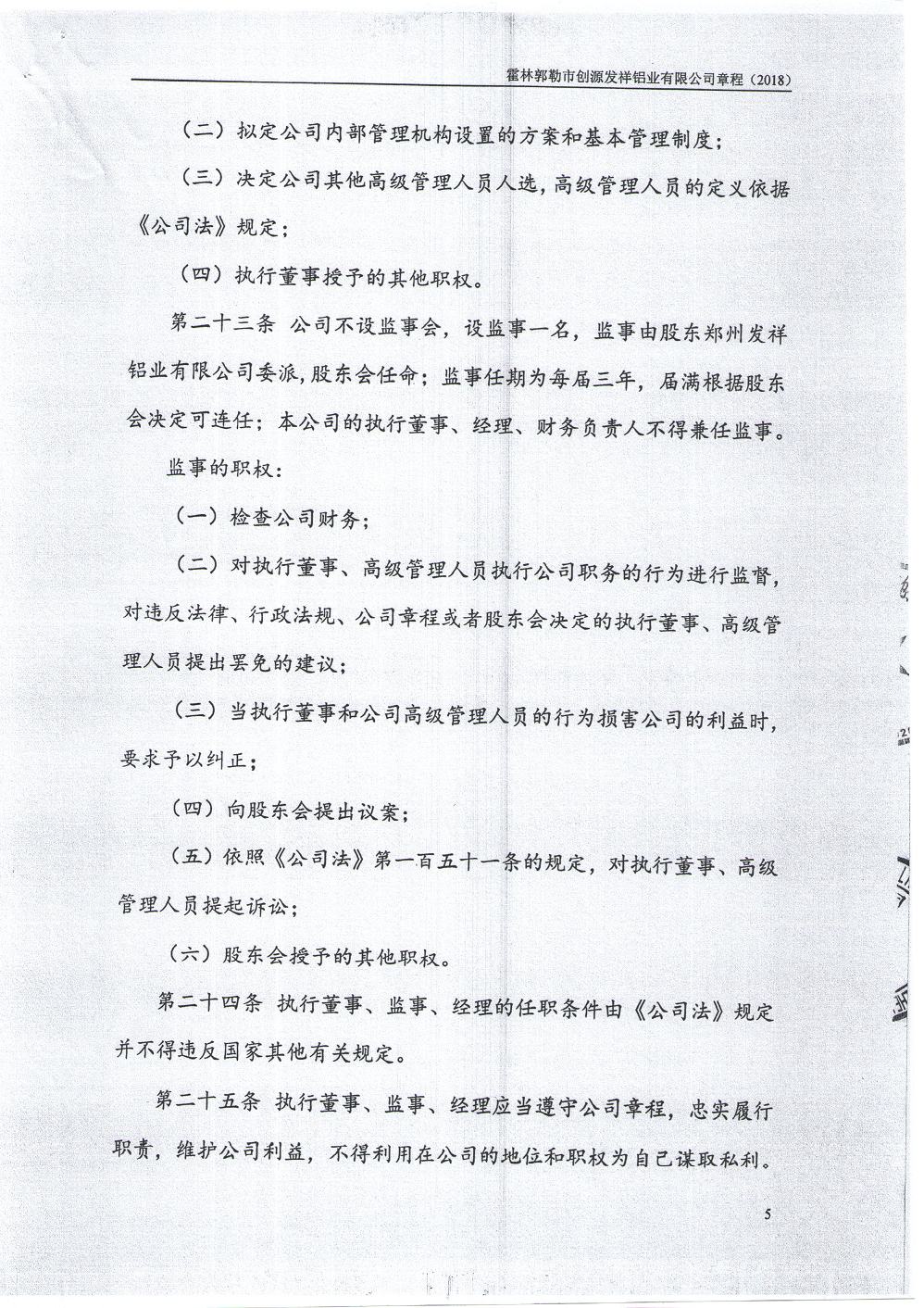 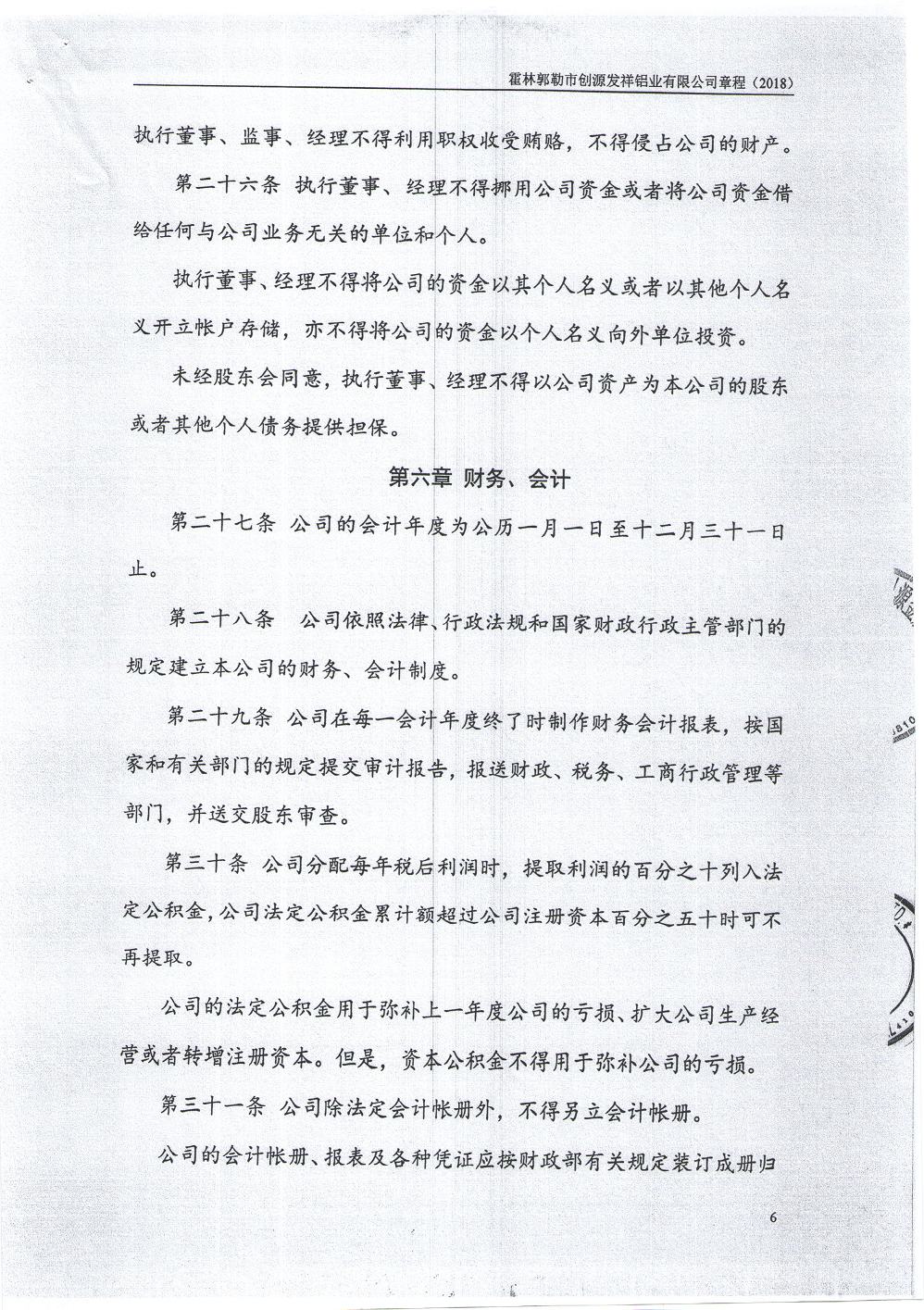 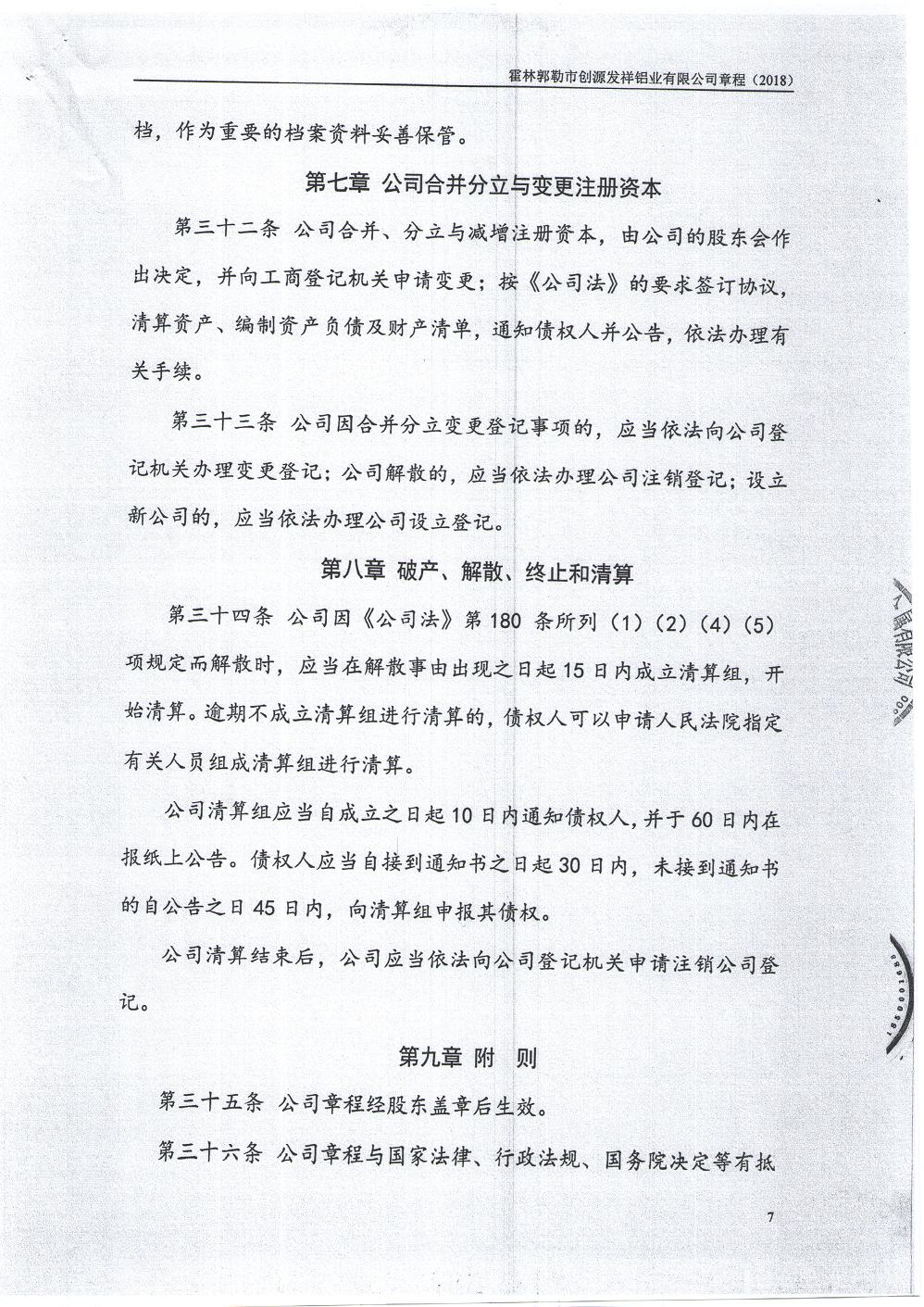 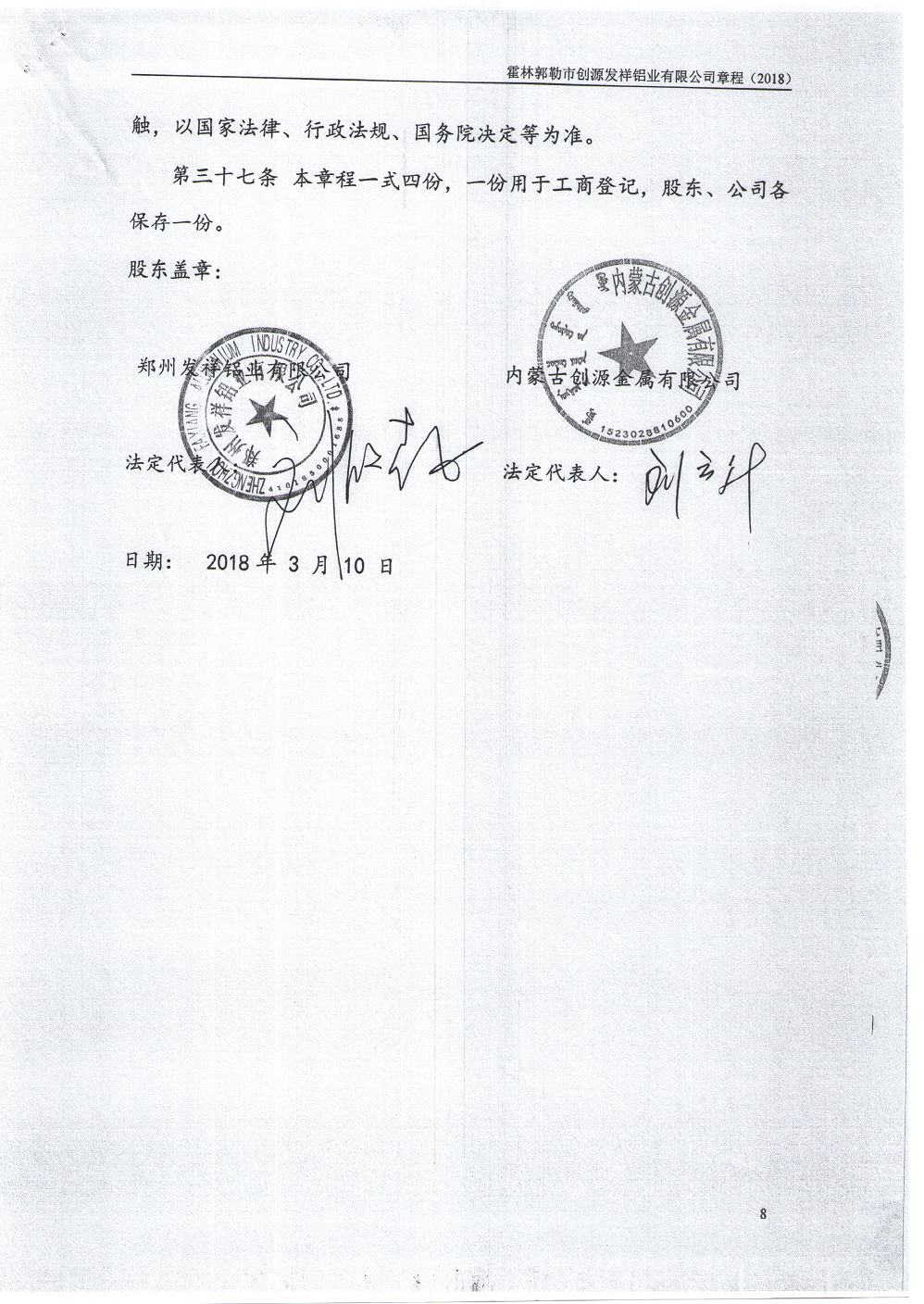 附件4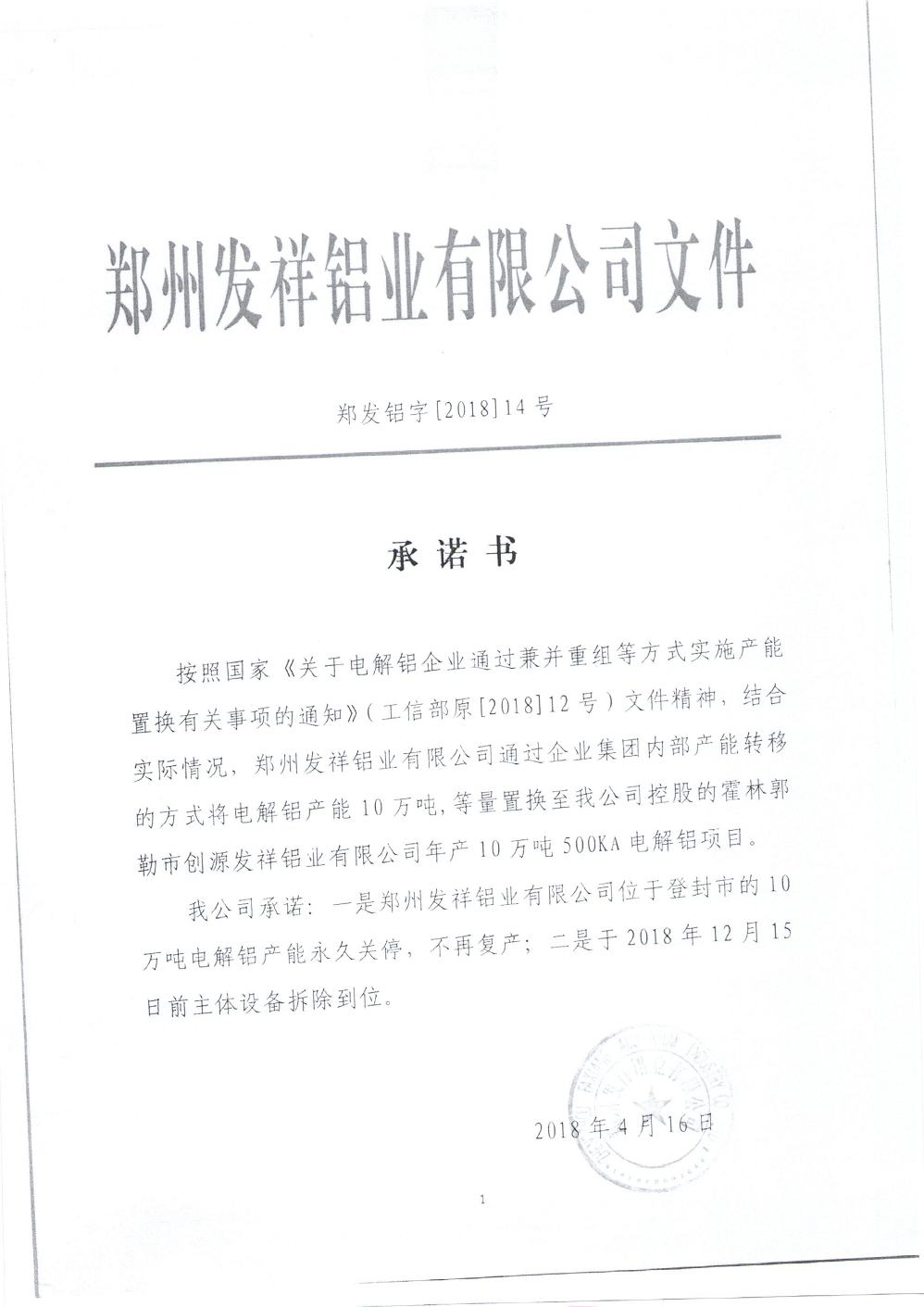 附件5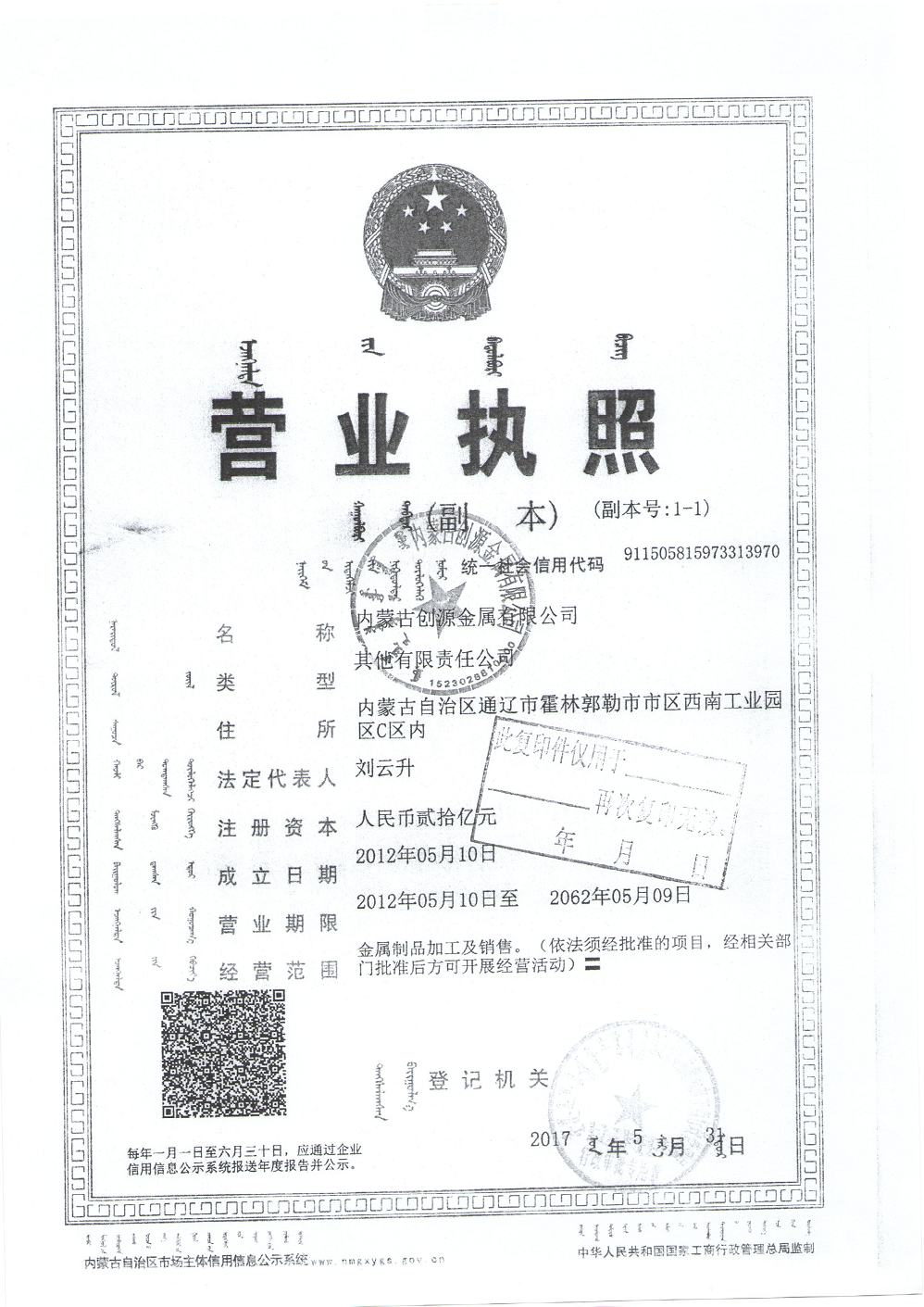 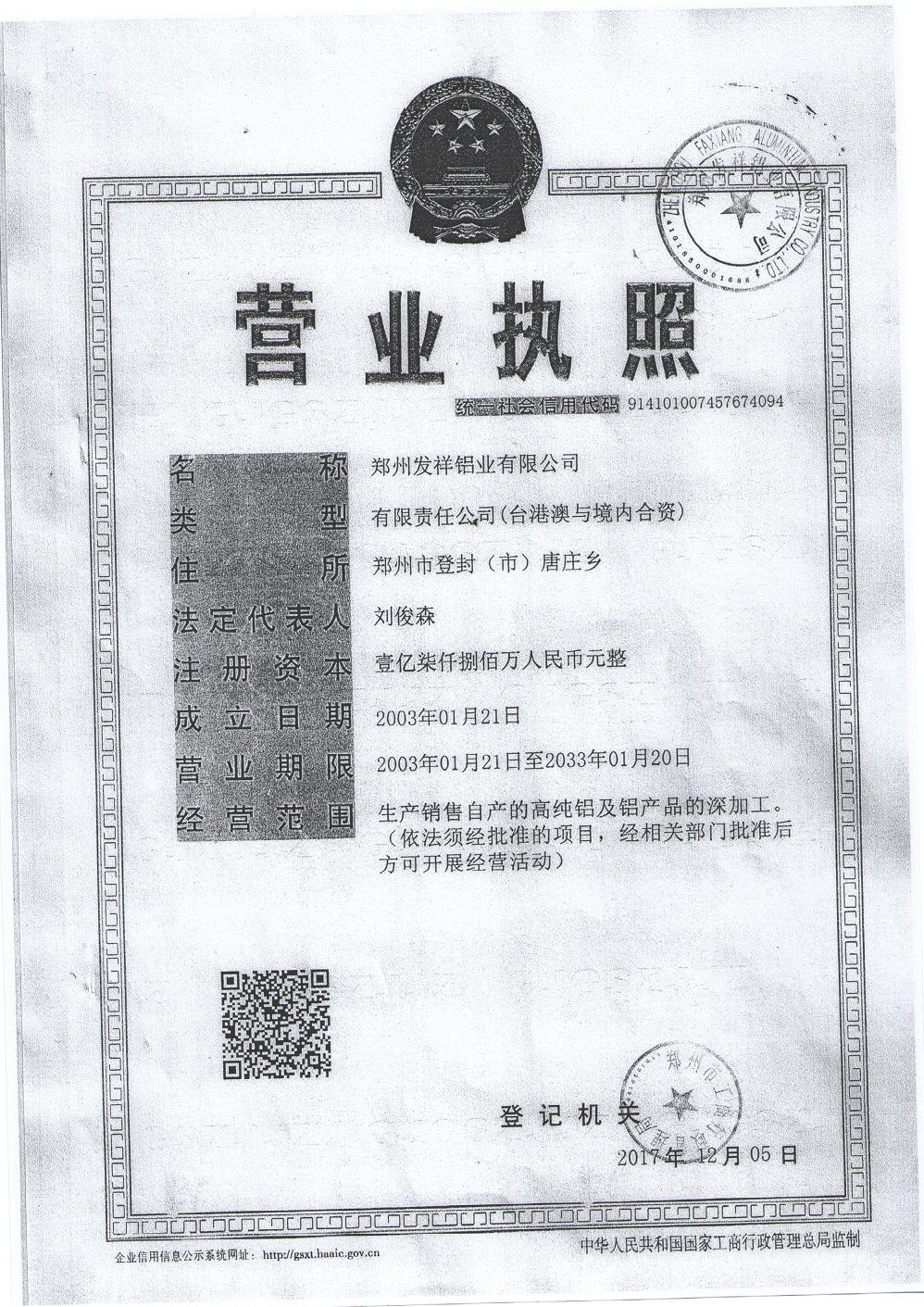 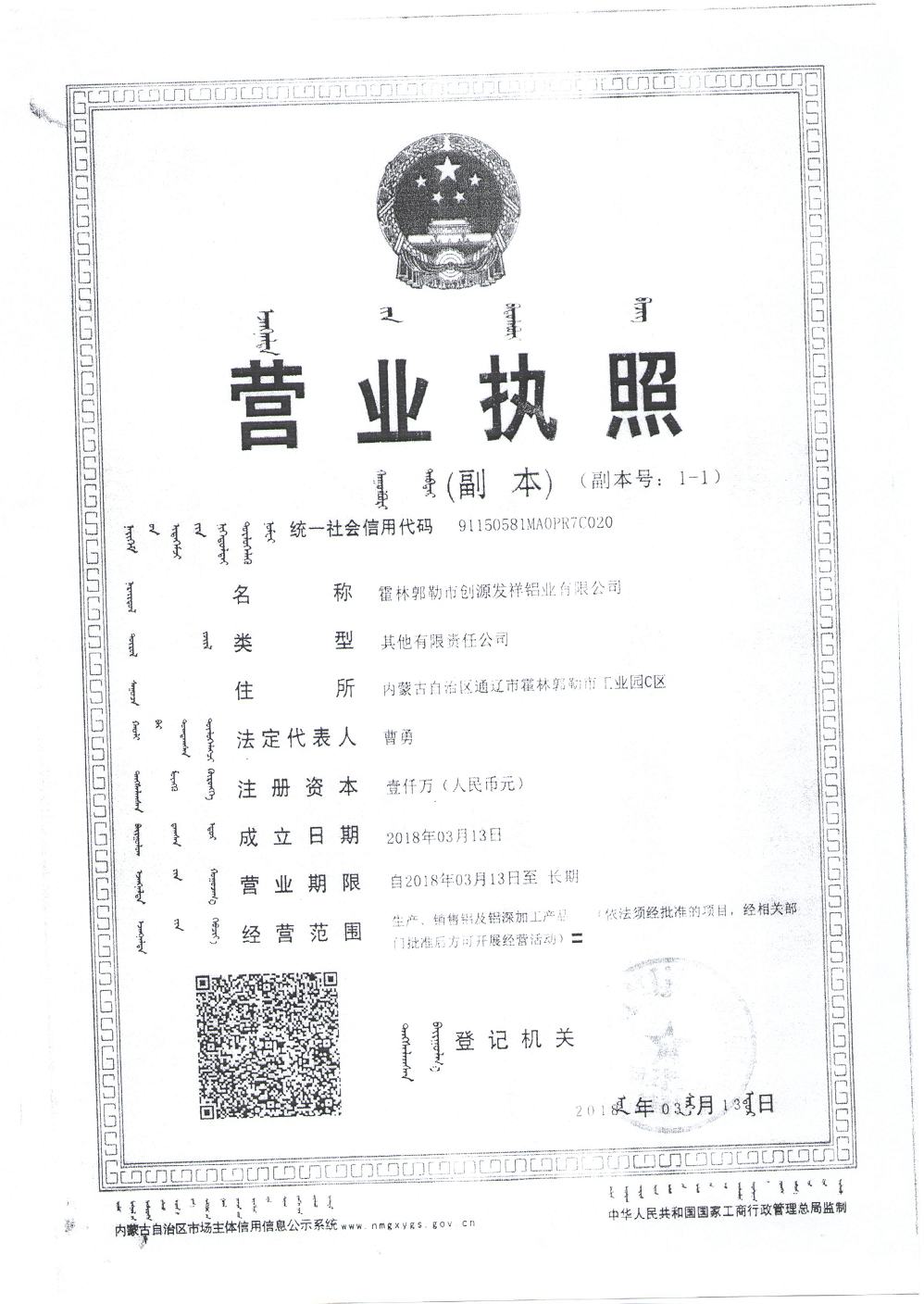 附件6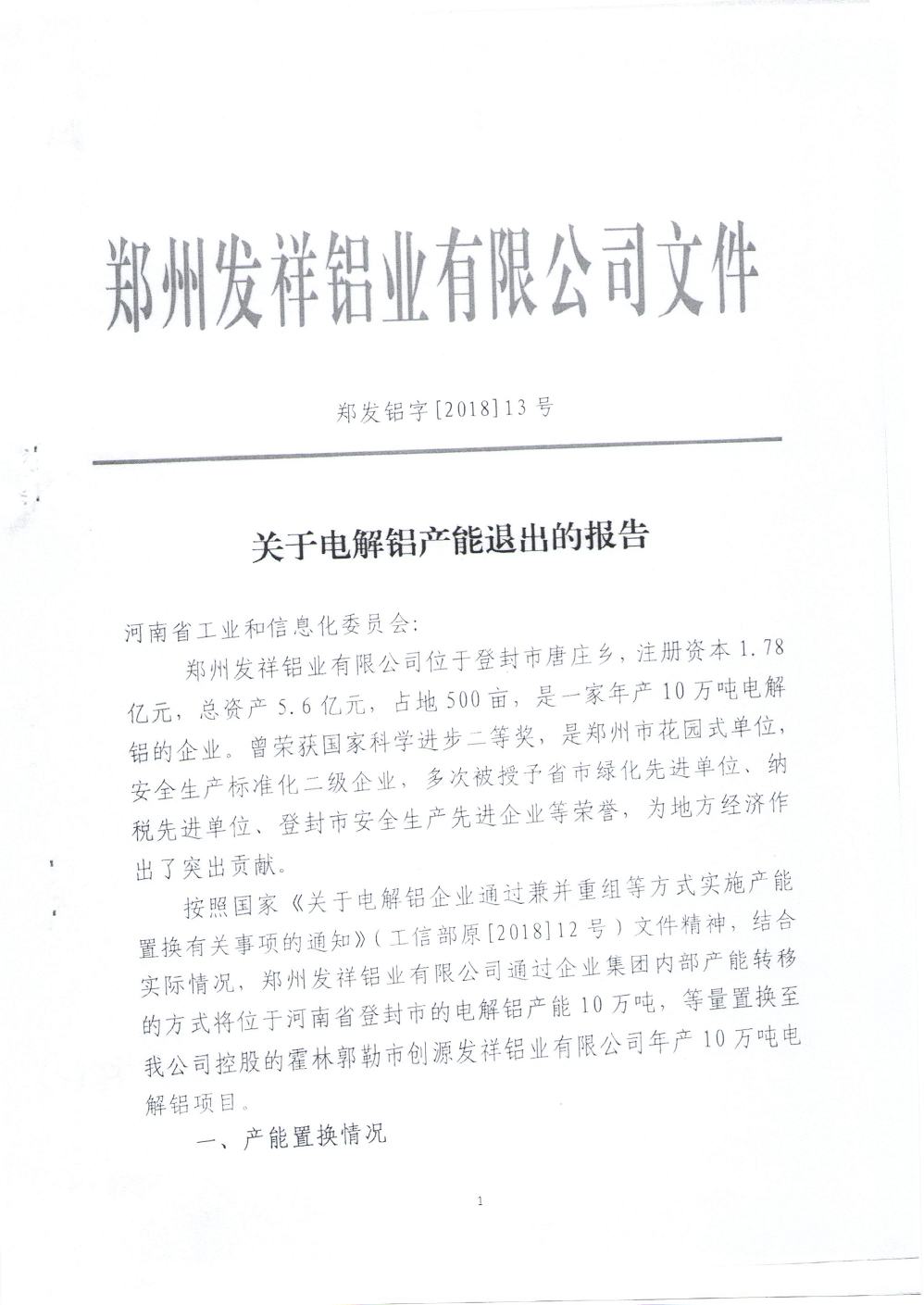 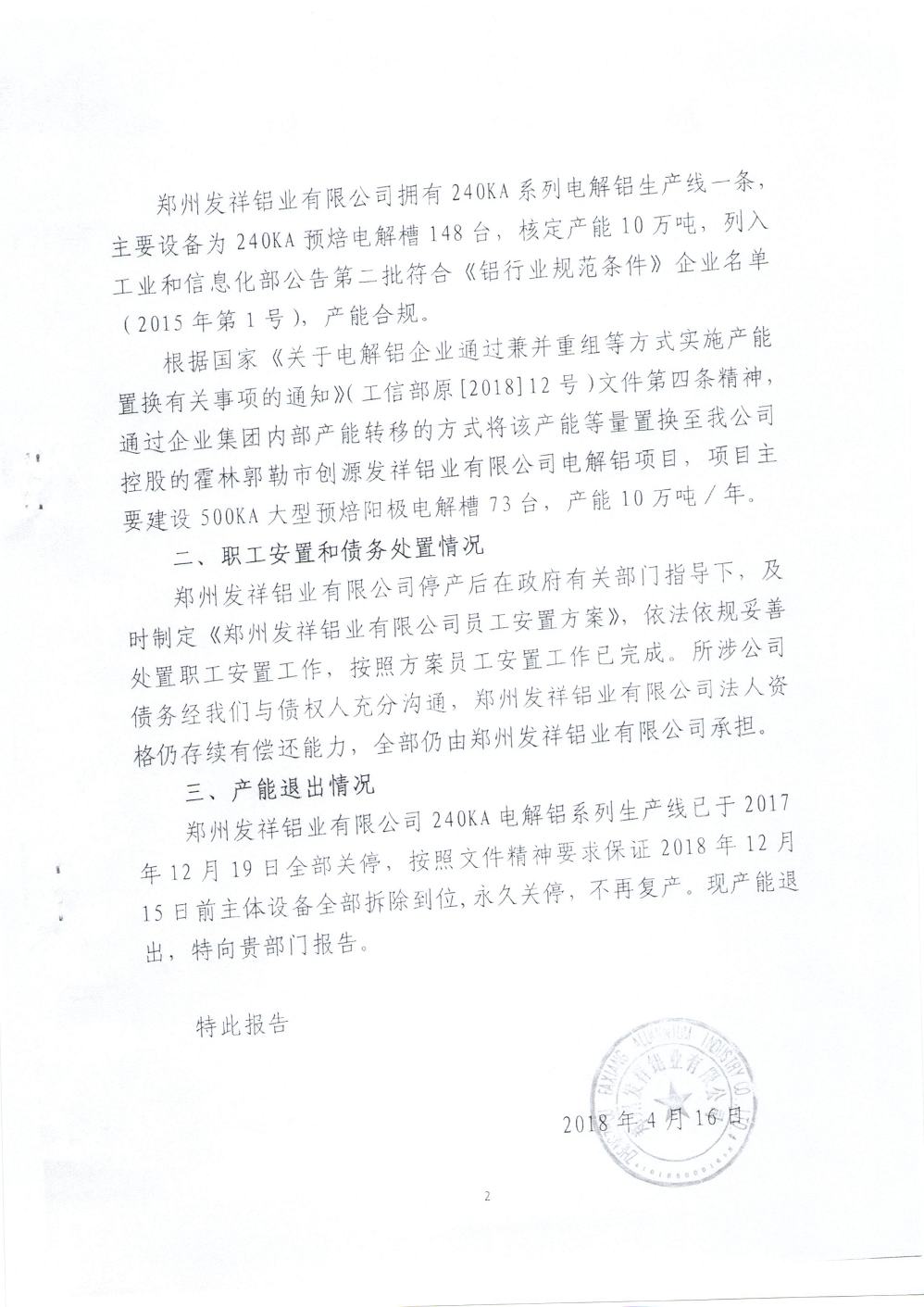 附件7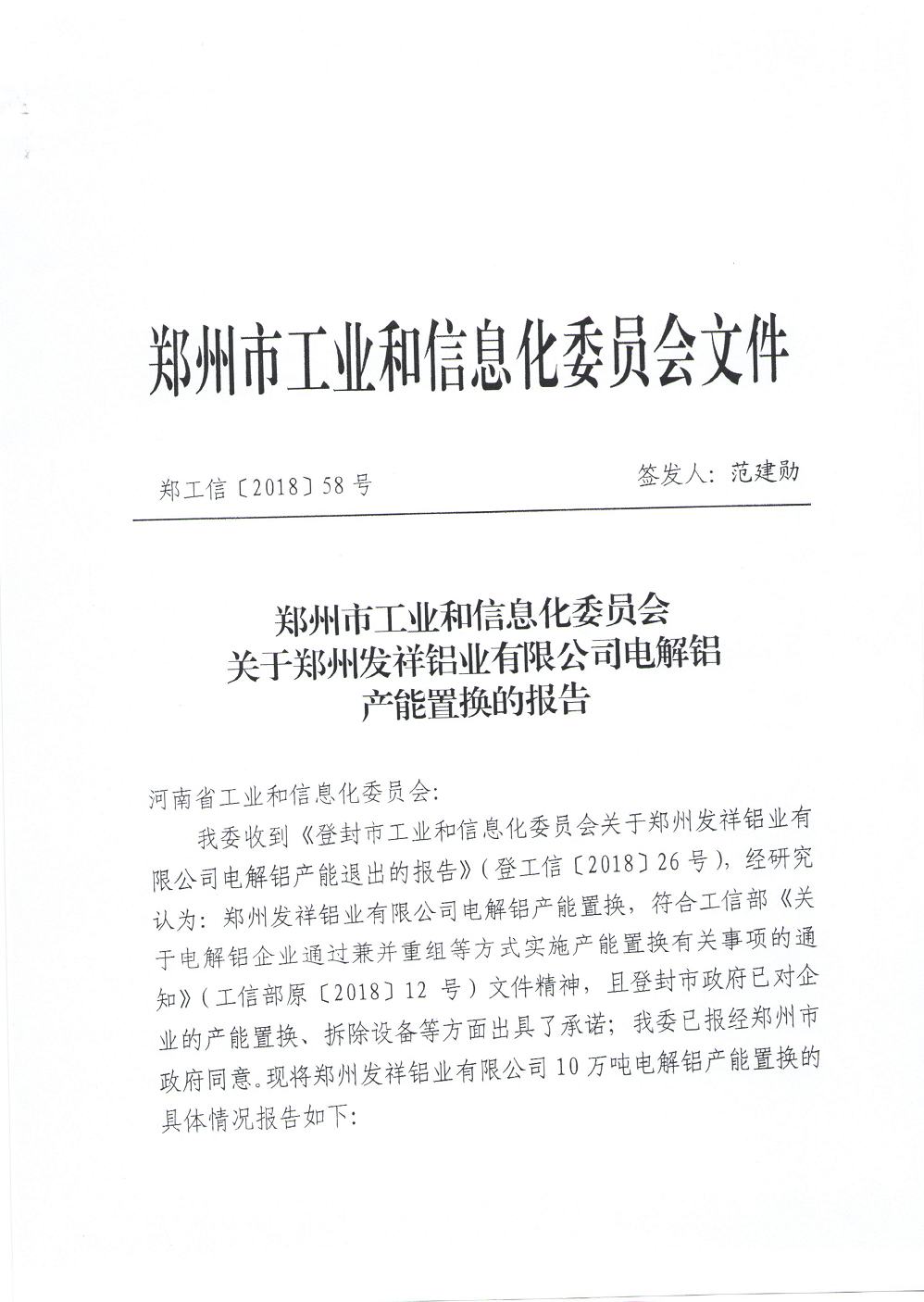 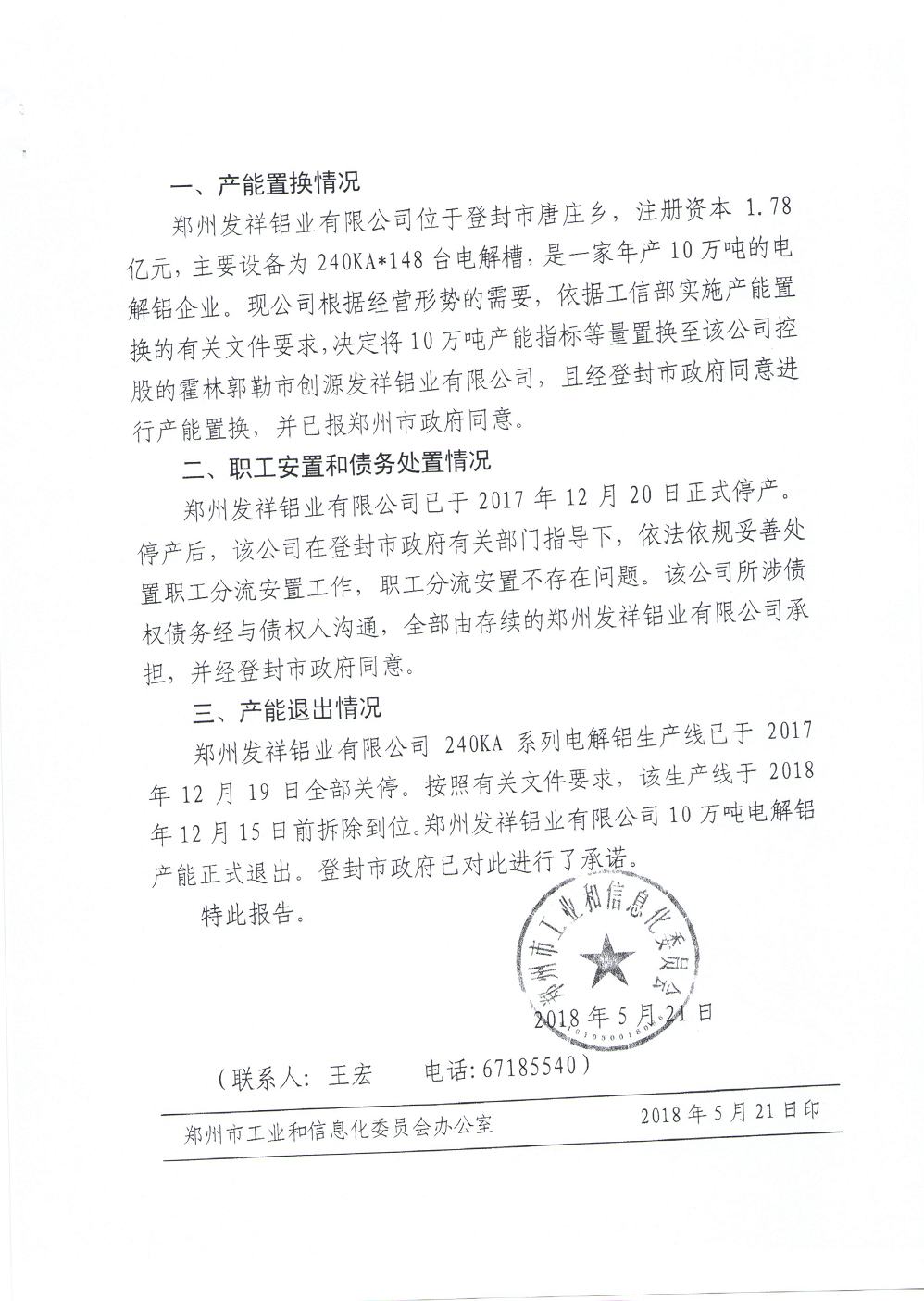 附件8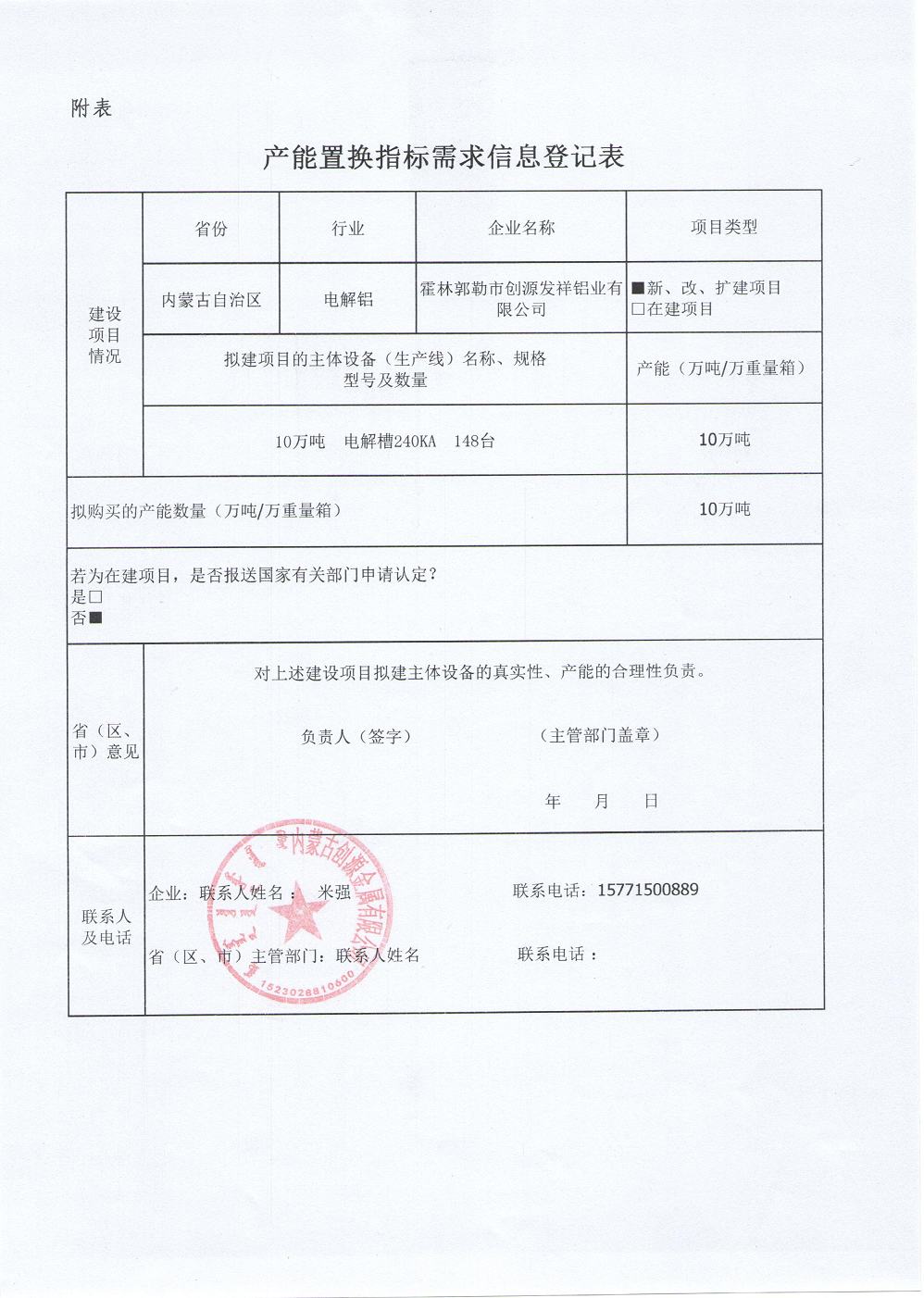 